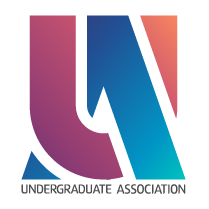 2022.12.24제 출 문학부 총학생회장 귀하:본 보고서를 [산업디자인학과 학생회]의 22년도 4분기 사업보고서로 제출합니다.2022년 12월 24일1. 사업 개요2. 사업 내용1) 사업 진행 경과2) 세부 사업 내용인스타그램에 선배님들의 인터뷰 내용을 정리해서 게시글로 업로드함. 국문/영문 버전을 모두 제공.3) 사업 참여도게시한 지 5시간이 채 되지 않은 시점에 ‘좋아요’를 35개 이상 받은 것을 보아 많은 학생들이 인터뷰 내용을 읽었다는 것을 알 수 있음.3. 사업 결산4. 사업 평가1) 사업 성과 영문 제공을 통해 외국인 학생들에게도 산업디자인학과의 다양한 진로, 선배님들의 경험을 알려줄 수 있었음.2) 미달 목표 인터뷰 내용이 상당하여 다른 사업과 병행하지 못 하였음. 영문 제공을 위해 번역을 맡겼으나 양이 굉장히 많아 번역에 오랜 시간이 소요됨. 따라서, 내부 회의를 통해 이 사업을 천천히 진행하고 다른 주요 사업에 집중하기로 결정하였음.3) 제언내년 인터뷰가 진행된다면 인터뷰 질문 양을 줄일 필요가 있어보임.1. 사업 개요2. 사업 내용1) 사업 진행 경과2) 세부 사업 내용3) 사업 참여도3. 사업 결산4. 사업 평가1) 사업 성과2) 미달 목표3) 제언1. 사업 개요2. 사업 내용1) 사업 진행 경과2) 세부 사업 내용희망자를 조사하여 교외 숙소로 가서 친목 활동을 진행함. 교수님들도 참여하실 수 있기 때문에 랩 정보 공유나 수업 정보 공유 등이 많이 이뤄짐. 참여자들은 참가비 전액 지원받음.숙소에 도착하여 레크리에이션 진행 후 바베큐 파티 진행. 이후 시간은 자유시간으로 두고 자유롭게 소통할 수 있도록 함.3) 사업 참여도산업디자인학과 주전공 18명, 복수전공 11명, 부전공 2명이 참여하였음. 식사 자리에서는 남기영 교수님, 남택진 교수님, 박현준 교수님, 배석형 교수님, 이우훈 교수님, 이창희 교수님, 이탁연 교수님, 최민규 교수님께서 방문하셔서 학부생들과 소통하는 시간을 가질 수 있었음.3. 사업 결산4. 사업 평가1) 사업 성과 저학번 학생들은 평소에 잘 알 수 없었던 랩 정보, 수업 팁들을 선배를 통해 얻고, 고학번 학생들은 새로운 학생들을 알 수 있어 좋은 기회얐다는 피드백을 많이 받음.2) 미달 목표 전액 지원으로하다보니 참여 의사를 밝히고 참여하지 않은 학생들이 많았음. 이로 인해 지출이 부풀려진 경향이 있음. 자료는 영어였지만, 활동 자체는 한국어로 진행됐기에 한국어를 알아들을 수 있는 외국인만 참여하였음.3) 제언내년 워크샵부터는 참가비를 받아 노쇼를 방지하고 영어 동시 진행이 가능한 방법을 모색할 것.1. 사업 개요2. 사업 내용1) 사업 진행 경과2) 세부 사업 내용한 세션에 약 25명 씩, 두 세션으로 진행함. 선착순 지원을 통해 신청받음. 각각의 세션에 대해 1시간 가량의 학과 설명회를 진행하였으며, 첫 20분은 학과&수업&생활 소개를 진행하였음. 이후 20분 동안 학과동을 돌아다니며 다양한 장비와 과제물들을 소개함. 마지막 20분은 대학원생&학부생으로 구생된 패널분들과 Q&A시간을 가짐. 설명회에 참여한 학생들에게는 설명회가 끝나고 간식을 제공함.3) 사업 참여도각 세션 별로 약 25명의 지원을 받았으며, 거의 대부분이 설명회 당일 참석하였음. 사전 질문도 20개 이상 있을 만큼 참여율이 높았음.3. 사업 결산4. 사업 평가1) 사업 성과 한 장소에서만 진행하던 기존 설명회와는 다르게 투어 방식으로 진행하니 학생들의 반응이 좋았음. 학과동 투어를 하며 시설&과제 소개와 간단한 랩 소개를 진행해 새내기 학생들로부터 이해하기 쉬웠다는 피드백을 받음.2) 미달 목표 영어 진행하지 못하여 외국인 학생들의 신청을 받지 못하였음.3) 제언영어로 진행되는 세션이 있으면 좋을 것.1. 사업 개요2. 사업 내용1) 사업 진행 경과2) 세부 사업 내용본 과제 전시회의 제목은 <[傳]; 전할 전>으로, 한 학기 동안 학생들이 성실히 쌓은 이야기를 마음껏 들려줄 수 있는 자리가 되도록 준비하겠다는 의도로 전시회를 기획함. 2022년 가을학기에 진행된 총 10개 강의가 과제전에 참여함. 각 강의 별 대표학생이 선출돼 학기 말에 과제물을 수합하고 강의 및 프로젝트에 관한 설명글을 작성하여 학생회에게 전달함. 학생회에서 수합된 과제물과 설명글을 모아 포스터, 과목 소개 보드 등을 인쇄하여 제작함. 산업디자인학과 건물인 N25 건물의 1층, 2층, 4층 공간에 각 강의를 배치하고 테이블과 와이어 등을 활용하여 해당 공간을 재구성해 각종 과제물을 전시함.전시회 첫날인 21일 13시에 지도 교수님의 축사와 함께 오프닝을 가져 본격적으로 전시를 시작함. 이어 15시에 전시회 후원기업인 링글의 기업 설명회를 진행함. 18시에 첫날 전시를 마무리한 뒤, 다음 날 22일 오전 10시부터 오후 18시까지 동일하게 전시가 진행됨. 마지막 날인 23일은 오전 10시부터 전시가 시작된 뒤 오후 16시의 클로징 행사를 끝으로 전시회가 모두 종료됨.전시 중에는 준비된 브로슈어와 함께 현장 인증 이벤트를 진행하여 이벤트 참가자를 대상으로 굿즈 스티커를 배부함. 3) 사업 참여도사전에 준비한 100장의 브로슈어가 마지막 날 이른 오후에 소진되어 20매 추가 인쇄를 함. 총 113장의 브로슈어가 배부되었으며, 브로슈어를 받지 않고 가볍게 돌아다닌 관람객까지 합산하면 약 150명 내외의 관람객의 방문을 추정함.3. 사업 결산4. 사업 평가1) 사업 성과 방문객의 수가 개장 전 목표 관람객 수였던 백여 명을 넘긴 만큼 상당히 성공적인 개최였음. 과제물을 제출한 학생들 뿐만 아니라 2) 미달 목표3) 제언1. 사업 개요2. 사업 내용1) 사업 진행 경과2) 세부 사업 내용5개의 학과가 연합하여 체육대회를 개최함. 5개의 학과 중에 주전공, 복수전공 또는 부전공이 있는 학생이라면 누구든지 참여할 수 있었음.5개의 학과를 인원수를 맞추어 2개, 3개의 학과로 나누어 청백팀을 구성함. 단체게임, 미니게임, 축구, 피구가 진행되었음.대회에 필요한 모든 장소 및 품목에 대한 비용은 각 학과에서 동일하게 각출하였으며, 대회 종료 후 상품 추첨을 통해 추첨자에게 상품 전달까지 완료하였음.3) 사업 참여도5개 학과에서 62명이 참여하였고, 산업디자인학과 소속으로 신청한 학부생 수는 5명정도였지만, 현장에서 바로 참여한 학생들이 있어 10명 정도의 산업디자인학과 학생들이 체육대회에 참여함.3. 사업 결산4. 사업 평가1) 사업 성과 학과 학부생들로 하여금 소속감을 느끼게 하는 좋은 기회였고, 평소에 부족하던 타 학과와의 친목 또한 다질 수 있었다.2) 미달 목표 산업디자인학과 전공 선택 수업과 체육대회 진행 시간이 겹쳐 사전 신청에서 많이 신청하지 못 한 것으로 예상됨.3) 제언시간표를 고려하여 전공 수업이 없는 시간으로 진행해야 할 것.1. 운영위원 명단2. 집행위원 명단3. 비고 사항가을 학기가 되면서 한정훈 학생은 군 휴학, 박민서 학생은 교환학생 문제로 학생회 활동을 중단함.가을학기 시작과 함께 이수완 학생 합류.소수과 합동 체육대회 기획에 참여하고 진행함.집행위원들과 함께 학과 설명회와 과제 전시회를 기획, 준비, 진행함.학과 내 학부, 대학원, 교수, 직원 사이의 소통을 원활하게 하기 위해 학과 전체 Slack을 개설하여 기존에 산발적으로 존재하던 카카오톡 톡방을 통합함. 현재 93명이 가입되어있음.1. 국서/TF 구조1) 랩 TF(1) 활동 요약랩 홍보 영상 제작 사업 활동과 동일함.(2) 국서/TF원 명단김대욱, 양혜원, 이수연, 김희진(3) 사업명랩 홍보 영상 제작2) 진로 TF(1) 활동 요약진로 인터뷰 카드뉴스 제작 사업 활동과 동일함.(2) 국서/TF원 명단김가현, 이수연, 류이채, 양혜원, 김대욱(3) 사업명진로 인터뷰 카드뉴스 제작3) 워크샵 TF(1) 활동 요약학과 워크샵 사업 활동과 동일함.(2) 국서/TF원 명단김대욱, 임준영, 류이채, 윤서진, 이현석(3) 사업명학과 워크샵2. 조직도3. 기타과제전시회와 학과설명회 사업은 모든 운영위원과 집행위원이 참여하여 진행하였음.[산업디자인학과 학생회] 22년도 4분기 사업보고서기구명산업디자인학과 학생회직위/이름학생회장/김대욱서명담당자기구장서명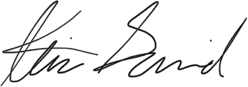 Ⅰ. 사업 개요사업번호사업명사업기간담당자1진로 인터뷰 카드뉴스 제작진로 TF 장 김가현2랩 홍보 영상 제작학생회장 김대욱3학과 워크샵학생회장 김대욱4학과 설명회학생회장 김대욱5과제 전시회학생회장 김대욱6소수과 합동 체육대회학생회장 김대욱Ⅱ. 사업별 보고1진로 인터뷰 카드뉴스 제작1) 사업 방식다양한 직종에 종사하는 산업디자인학과 졸업생을 인터뷰하고 그 내용을 학생들에게 공개2) 사업 준비 기간2022.08.29 ~ 2022.123) 사업 일시2022.08.31, 2022.09.30, 2022.10.314) 사업 결산0 원5) 담당부서/담당자진로 TF 장 김가현날짜내용비고2022.09.18김수 선배님 국문 카드뉴스 업로드2022.11.15김수 선배님 영문 카드뉴스 업로드2022.12.25김영나 선배님 국문/영문 카드뉴스 업로드담당소항목출처세부항목코드예산결산비율비고진로 TF 장
김가현진로 인터뷰 카드뉴스 제작본회계인터뷰 다과-₩0-%진로 TF 장
김가현진로 인터뷰 카드뉴스 제작계계계₩0₩0-%2랩 홍보 영상 제작1) 사업 방식랩 소개 영상 촬영, 제작, 게시2) 사업 준비 기간2022.08.29 ~ 2022.123) 사업 일시2022.08.31, 2022.10.01, 2022.11.294) 사업 결산413,400 원5) 담당부서/담당자학생회장 김대욱날짜내용비고20YY.MM.DD~20YY.MM.DD담당소항목출처세부항목코드예산결산집행률비고학생회장 김대욱랩 홍보 영상 제작본회계회의비B1₩75,000₩173,400-%학생회장 김대욱랩 홍보 영상 제작본회계홍보비B2-₩240,000-%학생회장 김대욱랩 홍보 영상 제작계계계₩75,000₩413,400551.20%3학과 워크샵1) 사업 방식산업디자인학과 학부생들 중 희망자를 대상으로 단체 워크샵을 감.2) 사업 준비 기간2022.08.29~2022.09.15, 2022.10.26~2022.10.273) 사업 일시2022.10.28~2022.10.294) 사업 결산2,712,060 원5) 담당부서/담당자학생회장 김대욱날짜내용비고2022.08.29 ~ 2022.09.15희망자 수 파악, 숙소 예약, 버스 대절2022.10.26 ~ 2022.10.27워크샵 컨텐츠 준비2022.10.28 ~ 2022.10.29워크샵 진행담당소항목출처세부항목코드예산결산집행률비고학생회장 김대욱학과 워크샵본회계워크샵 준비 비용C1₩1,200,000₩2,461,960205.16%학생회장 김대욱학과 워크샵학생재료비C2₩300,000₩250,10083.37%학생회장 김대욱학과 워크샵계계계₩1,500,000₩2,712,060180.80%4학과 설명회1) 사업 방식22학번 학부생을 대상으로 한 학과 설명회 진행2) 사업 준비 기간20022.10.20 ~ 2022.113) 사업 일시2022.11.094) 사업 결산594,000 원5) 담당부서/담당자학생회장 김대욱날짜내용2022.10.20~2022.11.01학과설명회 진행 방식 확정2022.11.03~2022.11.07참여 희망자 신청2022.11.07설명회 자료 제작2022.11.09학과 설명회 진행담당소항목출처세부항목코드예산결산집행률비고학생회장 김대욱학과 설명회본회계학과 설명회 운영 비용D1₩1,000,000₩594,00059.40%학생회장 김대욱학과 설명회계계계₩1,000,00₩594,00059.40%5과제 전시회1) 사업 방식산업디자인학과 수업을 듣는 학부생들의 한 학기 간의 과제물을 학기말에 학과 건물 내에 전시하는 전시회 개최2) 사업 준비 기간2022.08.29 ~ 2022.12.203) 사업 일시2022.12.21 ~ 2022.12.234) 사업 결산3,239,430 원5) 담당부서/담당자학생회장 김대욱날짜내용비고20YY.MM.DD~20YY.MM.DD담당소항목출처세부항목코드예산결산집행률비고학생회장 김대욱과제 전시회본회계홍보 포스터, 현수막E1₩200,000₩220,600110.30%학생회장 김대욱과제 전시회본회계굿즈 제작E2₩300,000₩97,80032.60%학생회장 김대욱과제 전시회본회계과제 전시회 운영 비용E3₩500,0000₩2,921,030584.21%학생회장 김대욱과제 전시회계계계₩1,000,000₩3,239,430647.89%6소수과 합동 체육대회1) 사업 방식5개의 과(기술경영학부, 바이오 및 뇌 공학과, 산업디자인학과, 산업시스템공학과, 항공우주공학과)가 연합하여 진행하는 체육대회.2) 사업 준비 기간2022.08.10~2022.09.293) 사업 일시2022.09.304) 사업 결산200,000 원5) 담당부서/담당자학생회장 김대욱날짜내용비고20YY.MM.DD~20YY.MM.DD담당소항목출처세부항목코드예산결산집행률비고학생회장 김대욱소수과 합동 체육대회학생체육대회 준비 비용F1₩200,000₩200,000100%학생회장 김대욱소수과 합동 체육대회계계계₩200,000₩200,000100%Ⅲ. 학부∙학과 학생회 운영보고1위원 명단이름학번직책근거 규정김대욱20200059학생회장제 7조 2항양혜원20200379부학생회장제 7조 2항류이채20200216총무제 12조 1항윤서진2021041521학번 과대표제 12조 1항이현석2021053321학번 부과대표제 12조 1항이름학번소속 부서직책김대욱20200059-랩 TF 장 / 워크샵 TF 장양혜원20200379-류이채20200216-이수완20200471-이수연20200773-김가현20210047-진로 TF 장김희진20210192-윤서진20210415-이현석20210533-임준영20210554-2운영위원회 운영보고3집행위원회 운영보고